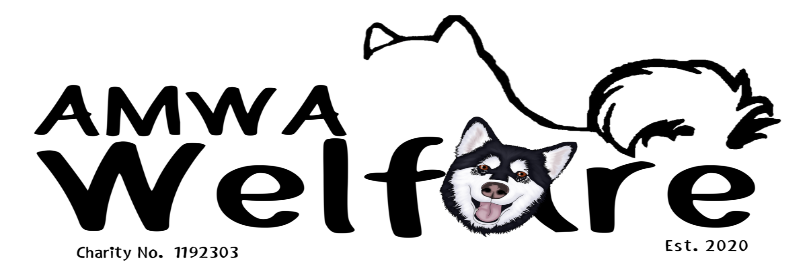 (Additional) 2023 ‘Summer Camp’Radcot, Nr Lechlade, Oxfordshire.Friday 29th June (10:00) - Monday 3rd July (12:00)Due to popularity of the AMWA Lechlade Summer Camp, we have once again been able to secure an additional long weekend with any proceeds going to the AMWA Welfare Charity The same beautiful private rally field has once again been reserved exclusively for us. The field is part of a Willow plantation benefiting from lots of natural shade and is situated on the banks of the river Thames, with access points to the water around the field for ‘Dog Dunking” if they get hot, or they fancy a paddle. This is a walkers’ paradise, just a mile or so on private land, over a bridge and you are on the ‘Thames Path’ with the source of ‘Old father Thames’ to the West (21miles) and London to the East (134 miles). A simpler 3.2-mile round trip will bring you back to the rally field via the beautiful ‘Swann Inn,’ situated on the river bank, with ‘large beer garden (opening times dependent on covid restrictions). So come and join us for a relaxing weekend, catching up with friends, chilling out on the banks of the Thames under a Willow tree, watching the boats go by, enjoy Suzy Fitherns amazing high tea and socialize with a communal BBQ. We are STRICTLY limited to the number of places, so bookings will again be open to members only in the first instance. NO arrivals without booking, sorry!!! Members: £60 per unit (Caravan or Tent) maximum 2 adults unlimited under 18yrs, dogs free.  Day visitors £5 per day, please pre-book.As you may be aware, transactions via pay-pal incur costs and we would prefer this additional money to go to the charity. Therefore, it would be appreciated if bookings can be made directly to Sue at suepateman@amwa.org.ukShe will then confirm you booking and provide you with the welfare account to enable payment via BACs.There are 32 units places available so early booking is advised to avoid disappointment. EVENT DETAILS: Friars Court, Rally field, Radcot, Clanfield, Oxfordshire, OX18 2SXSITE INFORMATION: • It is a large field with hedges to one side and the river Thames to the other and is well away from other campers. It is a Willow tree plantation with lots of shade for the dogs. • The facilities are very basic. A tap for drinking water in the rally field and chemical toilet disposal point in the neighbouring campsite. Please be aware that there are no electric hook-ups but Generators may be used between the hours of 8am and 10pm. • Open fires including Chinese lanterns and fire pits are not allowed. • BBQs are permitted but MUST be raised well above the grass to prevent scorching.• Main towns and shops are within 3 or 4 miles, see event notice board. IMPORTANT NOTICE Your safety is our uttermost importance! Due to the proximity of UNFENCED – DEEP, FLOWING WATER – namely ‘The River Thames’ In the interest of safety, ALL children attending MUST be SUPERVISED AT ALL TIMES. DOGS: • All dogs must be kept under control and on leads at all times whilst on Friars Court land. • Please do not attach dog chains etc to the trees. • You MUST pick up after your dogs, ANYWHERE on Friars Court Land. • Please clear up after your dogs, including fur and try to prevent digging and fill in any holes, soil & equipment will be provided. • Please provide adequate shade for your dogs. FISHING: If you hold a national fishing license – then fishing from Friars Court land is permitted, at just £1.50 per day, payable to the event organiser on the day. Vets/Hospital/Local Amenities: See the event notice board for details. If you are attending this event, you agree to comply with all of the site and event rules at all times. If you fail to do so, you will be asked to leave the event.